Thank you for your interest in working at the Young Vic.We look forward to receiving your application.How to ApplyRead the Job Description and Person Specification.Complete the Application Form. We do not accept CVs. Please ensure that in your Supporting Information on the last page of the Application Form you tell us how you meet the skills in the Person Specification If you would like any further information, have any specific requirements or would like to discuss any aspect of the role in confidence, please contact Reception on 020 7922 2800 and they will direct your call. Once you have completed the Application Form, please email it to recruitment@youngvic.org putting the job title in the subject box or post it to: Recruitment, Young Vic, 66 The Cut, London SE1 8LZ. Any application forms received after the deadline may not be included in the  process. If this form is not an appropriate application method for you because of an impairment or disability please contact us to make alternative arrangements.We will reply to all applications The Young Vic is an equal opportunities employer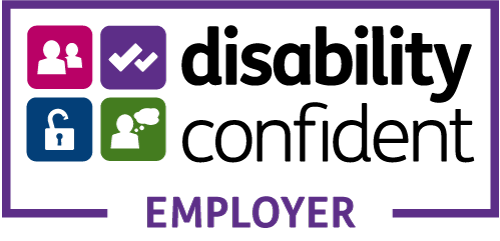 Monitoring Form for Equal Opportunity The Young Vic has a deep commitment to diversity, in the shows we create and present as well as in the people we work with.  We know that UK theatres have a long way to go to engage with and speak to the full range of experience of the people living in this country.  We want to do what we can to change that.To help us to be as inclusive as possible, in our programming as well as in the makeup of our organisation, we collect information about everyone who applies to work with us.  Our aim is to embrace diversity, difference, ambition and excellence.  To achieve this, it is useful for us to know a certain amount about who you are.  Whatever you tell us will be confidential.1.	Gender (this is inclusive of all genders such as male, female, trans and non-binary identities) I would describe myself as __________________________________________________	2.	Ethnic Identity 		I would describe myself as (you can mark more than one):3.	Sexual Orientation (this includes lesbian, gay, bisexual, queer or questioning, and straight amongst others)	I would describe myself as ____________________________________________________4.	Disability (a disability is defined as a physical or mental impairment which has a substantial and long term adverse effect on a person’s ability to carry out normal day-to-day activities)Do you consider yourself to have a disability?	  Yes 	 NoPlease let us know if there are reasonable adjustments we need to consider making if you are invited to interview for this post for example access to interview rooms, alternative equipment, hearing loop etc:__________________________________________________________________________5. 	Socio-economic Status (this is often defined as working class, middle class, upper class but please don’t feel limited by these definitions.)  Please indicate which socio-economic group you perceive you belong to at this stage in your life?__________________________________________________________________________6. 	Where did you hear about this job?__________________________________________________________________________We welcome any thoughts and comments regarding this form.Please write or type in black ink.Post Applied for:__________________________________________________	
	Personal Details Surname 						Preferred title												(e.g. Mr, Mrs, Ms)First Name 						Address 		Town							Postcode	     Telephone 		Daytime: 			: E-Mail			Do you require a work permit to work in the ?  Yes  /  No    (Asylum & Immigration Act 1996)RefereesPlease supply the names, full postal address and telephone numbers of two people who can give you a reference. At least one of these should be your current or most recent employer.Name					Relationship to youAddress      	      	      Postcode    Job TitleTelephone      				E-mail 	     					 May we approach this person before the offer of the post? Yes /  No	Name	      				Relationship to you	Address      Postcode    Job TitleTelephone     			 	E-mail 	     					 May we approach this person before the offer of the post? Yes / No	
Signed:							Date: Current or Most Recent Employment  Name of Organisation	:Post or Job Title:
Please indicate if paid or unpaid:Date Started working for this organisation:	 Leaving date, if not now working:	Please give a brief outline of your responsibilities:	What is/was your reason for leaving or seeking other work?Previous Employment – please indicate if paid or unpaidPlease give details of any further employment experience you may have had with the most recent post first (freelancers with a large number of short term contracts may wish to select their most relevant work experience).  Please continue on separate sheets if necessary.Educational Achievements 							Educational Achievements continuedPlease detail any additional qualifications or relevant training courses you have attended.Please outline any achievements of which you are particularly proud. They can be from any aspect of your life. Supporting Information – Experience, Skills & InterestsPlease outline why you have applied, any experience which may be relevant, what appeals to you about this post or the Young Vic and why you feel that you are 
a suitable candidate for this post.  Please continue on additional sheets if necessary.Black:                                                                                                           (mark with x)              Black:                                                                                                           (mark with x)              BritishAfricanCaribbeanNone of the above, please specify:East Asian:East Asian:BritishChineseJapaneseKoreanNone of the above, please specify:Mixed:Mixed:White and South AsianWhite and East AsianWhite and Black BritishWhite and Black AfricanWhite and Black CaribbeanNone of the above, please specifySouth Asian:South Asian:BritishBangladeshiIndianPakistaniNone of the above, please specifyWhite:White:BritishEnglishScottishWelshNorthern IrishIrishNone of the above, please specify:DatesName of OrganisationPaid/UnpaidJob Title, Main Responsibilities and reason for leavingDatesEstablishment	CourseQualification